BelizeBelizeBelizeBelizeOctober 2030October 2030October 2030October 2030MondayTuesdayWednesdayThursdayFridaySaturdaySunday1234567891011121314151617181920Day of the Americas2122232425262728293031NOTES: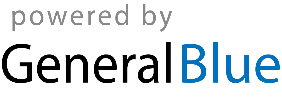 